          Identify how our bodies our different                                                                              Identify the physical changes to bodies in puberty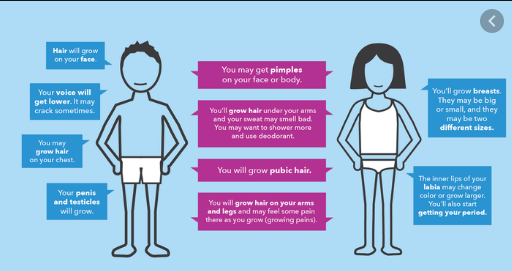 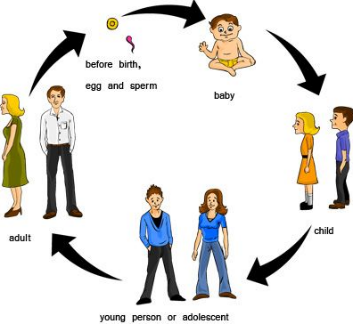   Vocabulary: 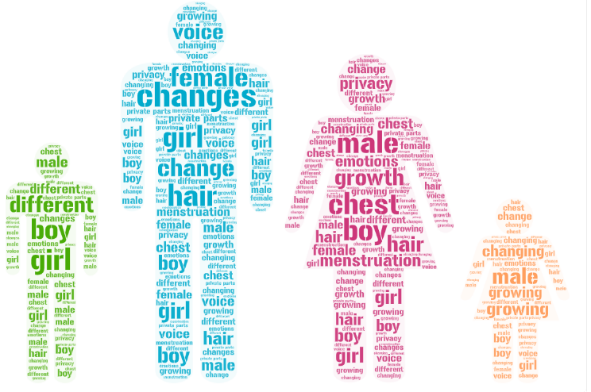 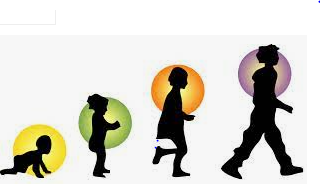 